Муниципальное казенное дошкольное образовательное учреждение Детский сад № 7 «Радуга»ПРИКАЗ       «03» августа 2020 г. 	     п.г.т. Козулька                                     № 86О дополнительных санитарно- противоэпидемических (профилактических ) мероприятиях в образовательных учрежденияхС целью обеспечения санитарно- эпидемиологического благополучия в образовательных учреждениях к новому  2020-2021 учебному году, в связи с неблагополучной  эпидемиологической ситуацией по заболеваемости новой коронавирусной инфекцией в целях реализации мер по недопущению распространения инфекции на территории Красноярского края, во  исполнение предписания  Управления Федеральной  службы  по надзору в сфере защиты прав потребителей  и благополучия  человека по Красноярскому краю  от 14.07.2020 № 21709 « О проведении дополнительных санитарно- противоэпидемических ( профилактических) мероприятий», руководствуясь Санитарно-эпидемиологическими правилами СП 3.1/2.4.3598-20 «Санитарно-эпидемиологические требования к устройству, содержанию и организации работы образовательных организаций и других объектов социальной инфраструктуры для детей и молодёжи в условиях распространения новой коронавирусной инфекции (COVID -19)», ПРИКАЗЫВАЮ:1.Обеспечить выполнение мероприятий  по предупреждению распространения коронавирусной инфекции (COVID -19):1.1.Запретить проведение массовых мероприятий с участием  различных групп лиц  (групповых ячеек), а также массовых  мероприятий с привлечением лиц из иных  организаций.1.2. Обеспечить проведение ежедневной термометрии по возможности с использованием бесконтактного термометра  («утреннего фильтра» и в течение дня) лиц, посещающих организацию, с занесением  результатов в журнал  в отношении  лиц  с температурой  тела 37,1 градусов и выше в целях учёта при проведении противоэпидемических мероприятий. Обеспечить незамедлительную изоляцию обучающихся с момента выявления признаков инфекционных заболеваний (респираторных, кишечных, повышенной температуры тела)  до приезда бригады скорой (неотложной) медицинской  помощи  либо прибытия родителей (законных представителей).  В течение 1-ого часа   с момента выявления  лиц  с признаками инфекционных заболеваний уведомить начальника управления образования, опеки и попечительства о данном факте, в течение 2-х часов – уведомить  Управление Роспотребнадзора по Красноярскому краю в городе Ачинске  любым доступным способом.1.3. Обеспечить проведение в образовательном учреждении противоэпидемических мероприятий, включающих:- уборку всех помещений с применением моющих и дезинфицирующих средств и очисткой вентиляционных решеток (далее - генеральная уборка) непосредственно перед началом функционирования учреждения- ответственные сотрудники, закрепленные за помещением;- обеспечение условий для гигиенической обработки рук с применением кожных антисептиков при входе в организацию, помещения для приема пищи, санитарные узлы и туалетные комнаты;-ежедневную влажную уборку помещений с применением дезинфицирующих средств с обработкой всех контактных поверхностей;-генеральную уборку не реже одного раза в неделю;-обеспечение постоянного наличия в санитарных узлах для детей и сотрудников мыла, а также кожных антисептиков для обработки рук;- регулярное обеззараживание воздуха с использованием оборудования по обеззараживанию воздуха и проветривание помещений в соответствии с графиком учебного, организационных процессов и режима работы учреждения-ответственные в групповых ячейках помощники воспитателей, на пищеблоке-повар, мед кабинет-медицинская сестра;- организацию работы сотрудников, участвующих в приготовлении и раздаче пищи, обслуживающего персонала с использованием средств индивидуальной защиты органов дыхания (одноразовых масок или многоразовых масок со сменными фильтрами), а также перчаток. При этом смена одноразовых масок должна производиться не реже 1 раза в 3 часа, фильтров - в соответствии с инструкцией по их применению;- мытье посуды и столовых приборов должно осуществляться ручным способом с обработкой столовой посуды и приборов дезинфицирующими средствами в соответствии с инструкциями по их применению, (Санивап или Дихлор).1.4.Для проведения дезинфекции использовать дезинфицирующие средства, применяемые для обеззараживания объектов при вирусных инфекциях, в соответствии с инструкцией по их применению(Санивап или Дихлор).1.5.Допускать посещение образовательного учреждения детьми, перенесшими заболевание, и (или) в случае, если ребенок был в контакте с больным COVID-19, только при наличии медицинского заключения врача об отсутствии медицинских противопоказаний для пребывания в учреждении-ответственная –медицинская сестра.1.6.Обеспечить проведение влажной уборки музыкального или спортивного зала после каждого посещения (при их использовании) с применением дезинфицирующих средств.1.7.Групповую изоляцию с проведением всех занятий в помещениях групповой ячейки и  (или) на открытом воздухе отдельно от других групповых ячеек;- проведение обработки игрушек и игрового и иного оборудования ежедневно с применением дезинфицирующих средств-ответственные воспитатели и помощники воспитателей.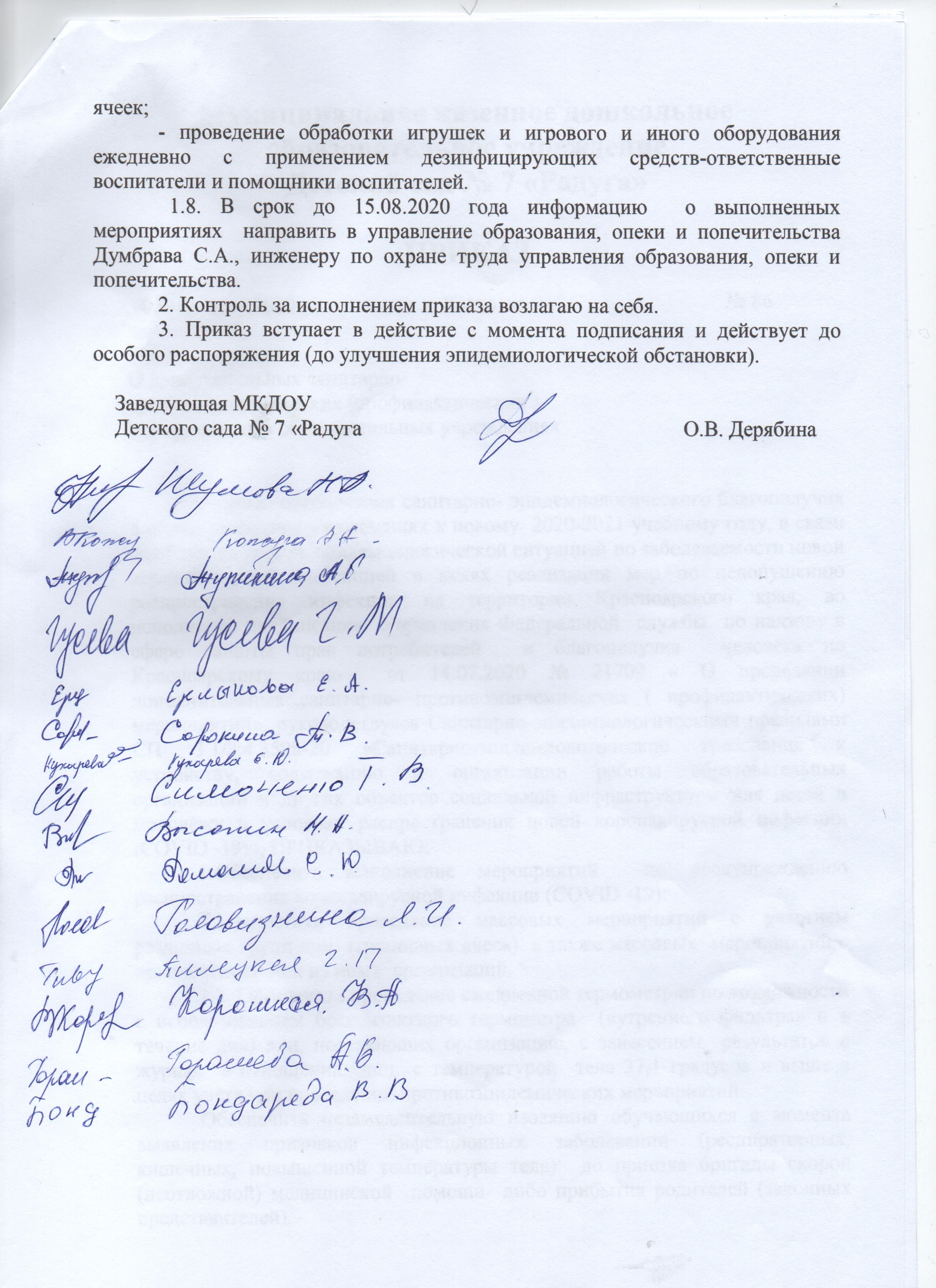   1.8. В срок до 15.08.2020 года информацию  о выполненных мероприятиях  направить в управление образования, опеки и попечительства Думбрава С.А., инженеру по охране труда управления образования, опеки и попечительства.2. Контроль за исполнением приказа возлагаю на себя.3. Приказ вступает в действие с момента подписания и действует до особого распоряжения (до улучшения эпидемиологической обстановки).Заведующая МКДОУДетского сада № 7 «Радуга                                                            О.В. Дерябина